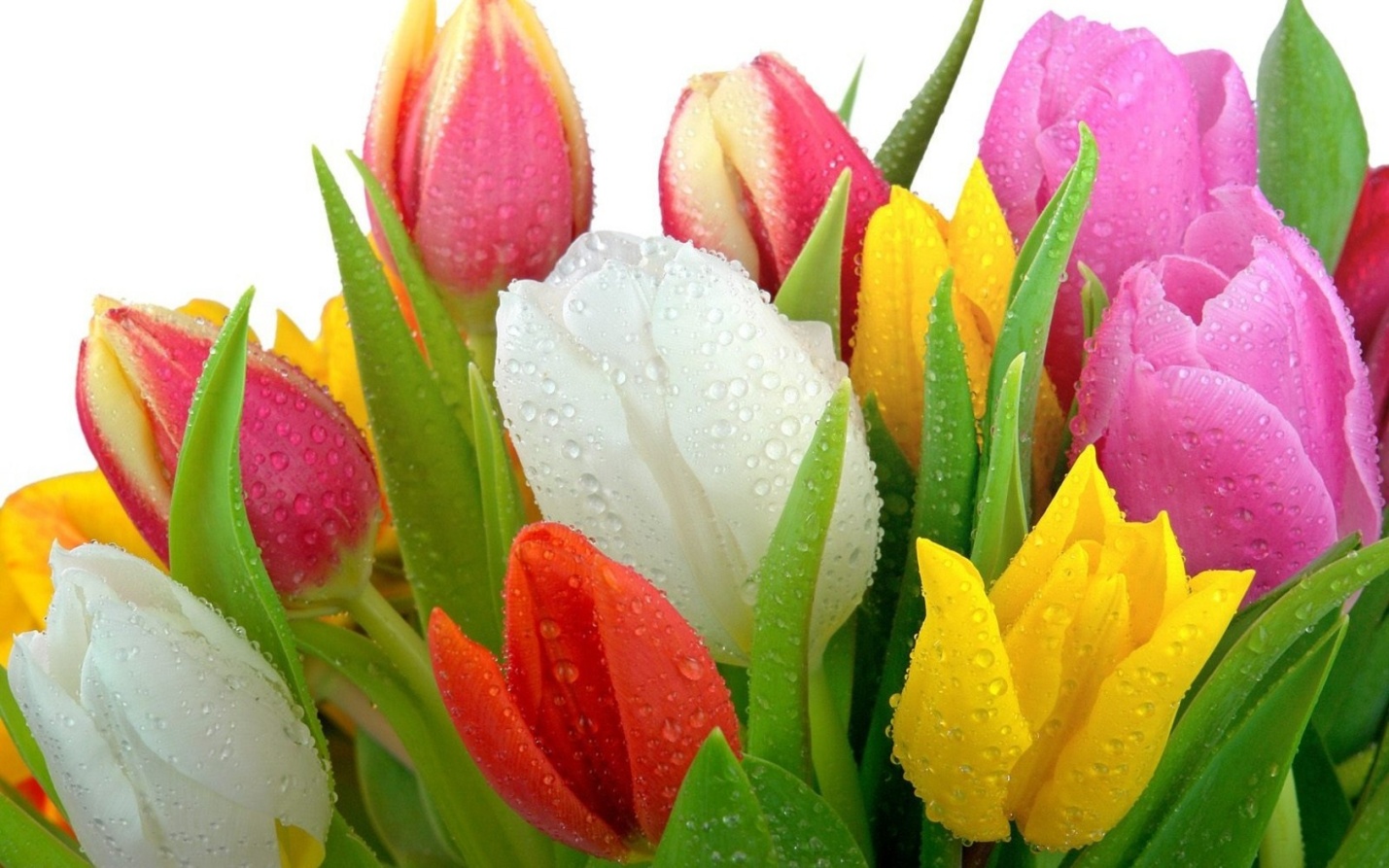 Малютки феи спят в цветках тюльпана,Им ветер песни колыбель поет.Свирель играет и гуляют паныЗемля божественный напиток лунный пьет!Но наступает солнечное утро,И открываются тюльпанов лепестки.И рассыпая солнечную пудру ,Летят на  землю нежные листки!(Лариса Кузьминская)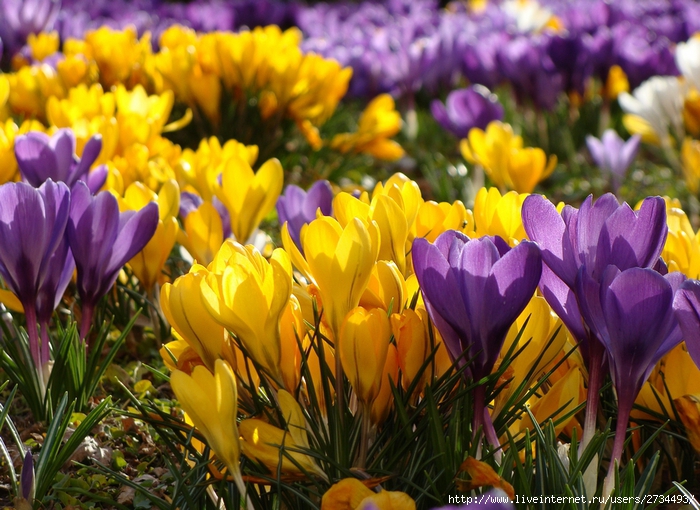 ...Только почву луч солнца согреет,
Как в саду, на открытых местах,
В мир является вешняя прелесть –
Крошка Крокус! Цветная Мечта!!!
Белой, жёлтой, оранжевой, синей
Или пёстрой окраски цветки,
Игнорируя колющий иней,
Одиночные гонят ростки!!!
...Низкорослый, изящнейший стебель
И огромный, роскошный цветок –
Жизнерадостный! яркий! волшебный! –
Вызывают невольный восторг!!!И душа тех цветков – столь живая!!!
Расточает такой аромат!!!
ЛЕГЕНДЫ О НАРЦИССЕНАРЦИСС - ЦВЕТОК   ВЕСНЫ  И ПОЭТОВ"Любовью тюльпан и горчанка зажглись,
И дивный красавец, влюблённый Нарцисс, 
Расцвёл над ручьём и глядит на себя,
Пока не умрёт, бесконечно любя…" 
(Шелли "Мимоза")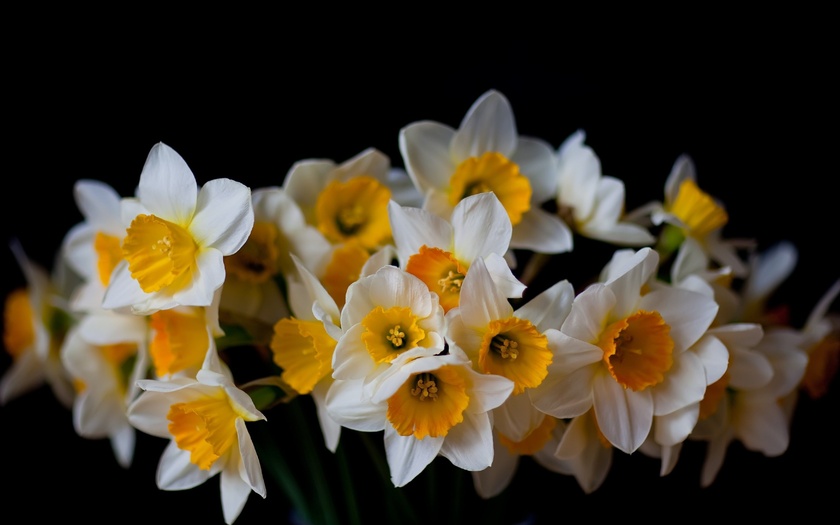 О происхождении цветка существует древнегреческая легенда о Нарциссе. У речного бога Кефиса и нимфы Лириоэссы был сын, прекрасный Нарцисс. Родители юноши в свое время обратились к оракулу Тиресею. Прорицатель сказал, что Нарцисс проживет до старости, если не увидит своего лица. Нарцисс вырос юношей необычайной красоты, а когда в него влюбилась нимфа Эхо, Нарцисс отверг ее. Нимфа от безнадежной страсти иссохла и превратилась в эхо, но перед смертью произнесла: "Пусть не ответит Нарциссу взаимностью тот, кого он полюбит".За это он был наказан: увидев в воде собственное отражение, влюбился в него. Терзаемый страстью, Нарцисс  умер, а в память о нем остался красивый, благоухающий цветок.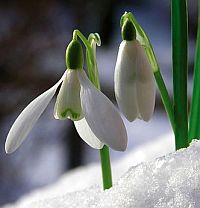 Выглянул подснежникВ полутьме лесной -Маленький разведчик,Посланный весной;Пусть ещё над лесомВластвуют снега,Пусть лежат под снегомСонные луга;Пусть на спящей речкеНеподвижный лёд, -Раз пришел разведчик,И весна придёт!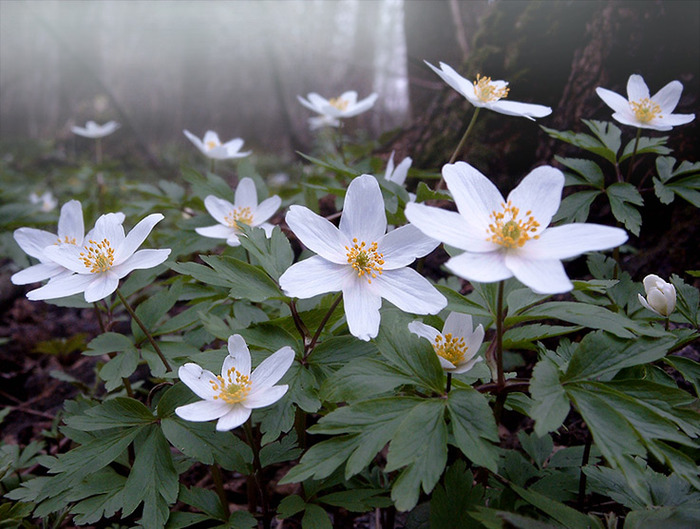 
Белый цветочек низко склоняет,
Север, запад, на юг и на восток,
Вольные ветры просто играют
С нежным, нежным, чтоб не был одинок.

Пойте вы, ветры, пойте, дубравы,
Пойте, пойте – просторы широки,
Солнышко греет, греет поляны,
Зори, зори румянят стебельки.

Как по дубравам ветер гуляет,
Лёгкий, лёгкий весенний ветерок,
Гладит и гладит шёлковые травы,
Тонкий, тонкий качает стебелёк.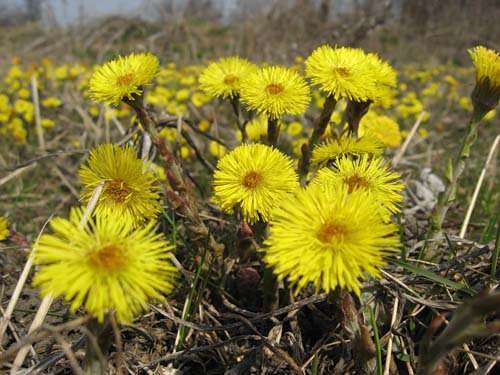 Растаял снег. На солнечном припеке,
Цветочки желтые на голых стебельках
Сигналят, что весна в живом потоке
Уже стоит на слабеньких ногах.
А вскоре появились листья
С пушистой, теплой стороной
Как рук святых и нежных кисти
Любимой матери, родной.
Другая сторона без ворса
И потому, так холодна.
(От мачехи не ждите форса,
Она ребенку не родна.)
Цветы на солнышко похожи.
Не зря из них венки плетут.
В весенний, теплый день погожий
Их мать - и - мачехой зовут.